ГКОУ «Плоскошская специальная школа – интернаИнтеллектуальная игра«Кто хочет стать миллионером?»Подготовила и провела:Воспитатель Захарова Т. Н.                                                  п. Плоскошь                                                   Цель: закрепить знания и умения детей по темам «Уход за одеждой», «Уход за обувью», «Уборка дома».Задачи:воспитывать культуру трудовых навыков, аккуратность, опрятность;прививать желание старательно ухаживать за предметами своего гардероба;формировать и закрепить навыки уборки дома.Оборудование: карточки с буквами А, Б, В, Г, призы.                          Ход игры:        Здравствуйте, дорогие ребята! Я рада вас приветствовать на нашей игре. Давайте ознакомимся с правилами игры. У вас на столе лежат карточки с буквами. После чтения вопроса вы поднимите карточку с буквой. За правильный ответ вы получаете очки, если ответ дали не верный – выбываете из игры. Есть несгораемая сумма (отмечена*), если вы дошли до неё, получаете приз. Так же имеете 3 подсказки: помощь зала, 50 на 50, помощь друга. Выбор участников: с помощью загадок.Загадки:Есть у нас в квартире робот,У него огромный хобот.Любит робот чистоту И гудит, как лайнер «ТУ» (пылесос)Бородою: шу-шу-шу, 
Ух, как сор не выношу! 
Пошуршал немножко 
И чиста дорожка! (веник)Я увидел свой портрет, 
Отошёл — портрета нет (зеркало)Дни за днями, круглый год — 
Утром по привычке 
Эту книжку папа рвёт 
По одной страничке! (календарь)Пар пустил дракон хвостатый 
и разгладил шарфик мятый (утюг)Всегда ходят, а с места не сходят (часы)Игроки занимают свои места. Начинаем игру.1 тур. «Уход за одеждой и обувью».100 очков. После прихода из школы одежду в первую очередь надо:     А. почистить щёткой                         В. убрать в шкаф     Б. прогладить                                      Г. прокипятить200 очков. Для чистки одежды используют:     А. веник                                               В. тряпку     Б. щётку                                               Г. швабру300 очков. Что необходимо сделать перед стиркой с изделиями:      А. сложить                                          В. отгладить      Б. замочить                                         Г. рассортировать500 очков. Белые вещи нельзя стирать с      А. чистыми                                         В. цветными      Б. шёлковыми                                     Г. трикотажными1000 очков(*). Если кипятить цветные вещи, что произойдёт?      А. цвета станут ещё ярче                   В. испортят другую вещь      Б. полиняют                                         Г. ничего2000 очков. Шерстяные вещи нельзя      А. стирать                                             В. складывать      Б. кипятить                                           Г. гладить4000 очков. Масляные пятна нельзя удалить       А. растительным маслом                   В. бензином       Б. скипидаром                                     Г. пятновыводителем8000 очков. Что нельзя использовать для удаления пятен?       А. сметану                                           В. пятновыводитель       Б. воду                                                 Г. моющие средства16000 очков. Нельзя стирать изделие, если на ярлыке стоит знак     А.                                                  В. 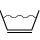 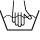      Б.                                                  Г. 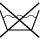 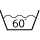 32000 очков. Какой стоит знак, если изделие можно кипятить?      А.                                                В. 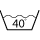 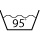       Б.                                                 Г.  64000 очков. Что требуется для ухода за обувью:      А. вазелин                                           В. сливочное масло      Б. крем для обуви                               Г. глицерин125000 очков. Последней операцией при стирке является      А. сушка                                              В. кипячение      Б. замачивание                                    Г. подсинивание 250000 очков(*). Чтобы погладить одежду из шёлковой ткани, терморегулятор утюга надо установить в положение       А.                                            В. 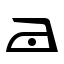 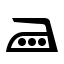        Б.                                            Г. 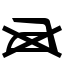 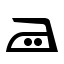   500000 очков. Выглаженные брюки надо                                                             А. сложить                                           В. сразу надеть                                                  Б. почистить                                        Г. повесить до полного высыхания на                                                                                                                                                                                                                    плечики   1000000 очков. Какие вещи можно гладить с лицевой стороны?      А. скатерть                                           В. цветное бельё      Б. платья                                                  Г. свитера200 очков. Когда чистят обувь:      А. перед выходом из дома                В. перед сном      Б.  после прихода с улицы                 Г. никогда2 тур. «Уборка дома».100 очков. Для мытья пола используют:       А. щётку                                           В. метлу        Б. швабру                                             Г. молоток200 очков. Что добавляют в воду при мытье пола?       А. сироп                                             В. соль       Б. рассол                                             Г. моющее средство300 очков. Что относится к домашней спецодежде:       А. прихватки                                     В. тапочки       Б. лупа                                                Г.  фартук500 очков. Пыль вытирают:       А. шерстяной тряпкой                    В. х/б тряпкой       Б. салфеткой                                    Г. шёлковой тряпкой1000 очков(*). Генеральная уборка проводится:        А. 2- 3 раза в год                            В. раз в месяц        Б. раз в неделю                               Г. один раз в год2000 очков. Основную уборку проводят:       А. ежедневно                                   В. один раз в неделю       Б. один раз в месяц                         Г. один раз в год4000 очков. Полы подметают после:       А. мытья окон                                  В. обметания потолков, стен        Б. вытирания пыли                          Г. мытья полов8000 очков. Что добавляют в воду для мытья окон?       А. йод                                               В. уксус       Б. лимонную кислоту                      Г. ничего16000 очков. Пыль с мебели вытирают:         А. слегка влажной тряпкой           В. мокрой тряпкой         Б. смоченной в мыльном               Г. сухой            растворе32000 очков(*). Мыть полы начинают:         А. от окна                                        В. с середины комнаты         Б. с дальнего угла от                      Г. с ближнего угла от двери            входной двери 64000 очков. Как моют линолеум?         А. с уксусом                                   В. тёплой водой         Б. горячей водой                            Г. с содой125000 очков. Паркетные полы можно:        А. смазывать маслом                      В. чистить скребком        Б. мыть водой                                  Г. протирать влажной тряпкой250000 очков. Чем удаляют пыль из- под плинтусов, из щелей:         А. метлой                                          В. щёткой         Б. тряпкой                                        Г. пылесосом500000 очков. Как удаляют пыль с кактуса?        А.  с помощью щётки                     В. с помощью губки        Б.  с помощью кисточки                 Г. с помощью душа1000000 очков. Нельзя добавлять для мытья окрашенных масляной краской стен:        А. соду                                             В. нашатырный спирт        Б. воду                                              Г. специальное средствоПодошла наша игра к концу. Подведём итоги и наградим победителей.Спасибо за участие.                                                            Литература:1. Азбука домоводства для больших и маленьких /сост. Е. Ю. Сашина- М.: Педагогика, 1990г. 2.Сборник загадок/ сост. М. Т. Карпенко- М.: Просвещение, 1988г.3. Энциклопедия для маленьких принцесс. – СПб.: ТОО «Динамит», АОЗТ «Золотой век», 1999г.